See Honda's Sweeping New Stop-Motion 'Power of Dreams' AdThe spot, called "Paper," weaves together roughly 3,000 hand-drawn illustrations using stop-motion filming that takes viewers through a paper-flipping, historical journey of Honda products.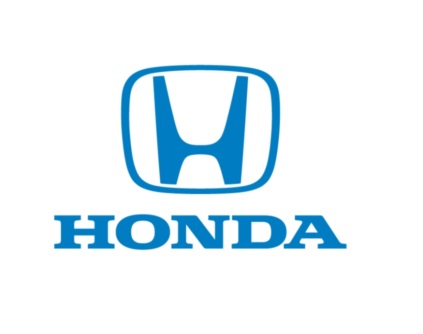 Advertising Age 9.20.15http://adage.com/article/cmo-strategy/honda-s-sweeping-stop-motion-power-dreams-ad/300445/?utm_source=daily_email&utm_medium=newsletter&utm_campaign=adage&ttl=1443390305